Весна 2017 . ЗАКРЫТАЯ КОРНЕВАЯ СИСТЕМА.  Плодовые деревья в горшках-пакетах 7-10 л.Кустарники в горшках-пакетах 2-3 л.    Земляника  садовая - кассета по 40 шт.Садовый центр "Поместье" в Воскресенском. КФХ Купцова  Е.А. Сайт:www. 888881.ruТверская область Калязинский район д. Воскресенское.8-963-610-66-96 Теле-2(Елена), 8-901-8888884 МТС (Елена). 8-901-888888-1 МТС (Антон).k-elena79@mail.ru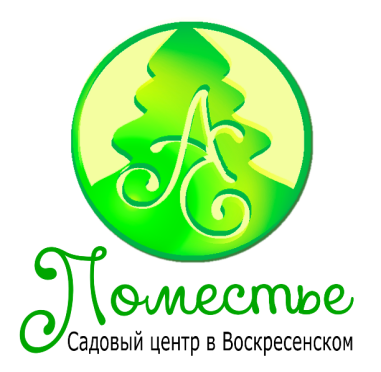 Артикул ТРАДИЦИОННАЯ ЯБЛОНЯ   2-ой  год.  Подвой ММ 106/54-118 СРЕДНЕРОСЛЫЙ,   М-9/ПБ-9 КАРЛИКОВЫЙ.ЦенаЛетний сорт.15Папировка.60016Конфетное.60017Медуница.60018Орлинка.60019Яблочный спас.60020Августа.60021Желанное.60022Мельба.60023Юбиляр.60029Мантент.60030Раннее алое600Грушовка Московская600Китайка Керр600Китайка желтая600Осенний сорт.60024Коричное60025Слава победителям28Успенское60028.1Услада.60032Штрейфлинг.60033Бефлер.35Жигулевское.Зимний сорт.26Антоновка обыкновенная.60026.1Антоновка десертная.60027Синап Орловский.60034Богатырь.60036Голден Делишис.60037Рэд Делишис.60038Семиренко.60039Уэлси.60040Джонатан.60043Лобо.60044Настенька.60046Ветеран.60047Джонатан.60048.Глостер.60049.Спартан.60049.1Раечка «Райские яблочки» 600ТРАДИЦИОННАЯ ЯБЛОНЯ   3-ий  год.  Подвой ММ 106/54-118 СРЕДНЕРОСЛЫЙ,        М-9/ПБ-9 КАРЛИКОВЫЙ.Летний сорт.50Белый налив.80050.1Мельба.80051Юбиляр.80057Мечта80058Медуница800Конфетное800Грушовка Московская800Августа800Китайка желтая.800Осенний сорт.52Коричное.80053Штрейфлинг.80054Слава победителям.800Жигулевское800Зимний сорт.80056Синап Орловский.800Антоновка десертная800Антоновка обыкновенная80059Богатырь.80060Ветеран.80061Лобо.800 Колоновидная  яблоня. 2-ой год, подвой карликовый М-9.                         Президент (лето)60062Васюган  (летнее).60062.1Зеленое нежное (лето)60062.2Позднелетнее (лето)60064Китайка золотая (лето).60066Валюта (зима).60069Аркаим (зима).600 Колоновидная яблоня, 3-ий год, подвой карликовый. М9. 73.1Президент (лето).80073.2Васюган (лето).80073Янтарное ожерелье (осень).80074Московское ожерелье (зима).80075Валюта (зима)80078Созвездие (зима).80079Приокское ( зима).80080Зелёный шум (осень).80081Аркаим (зима)80082Есения (осень).80084Восторг  (поздняя осень).80086Малюха (осень)80087Поэзия (зима)800Груша, 2-ой год, подвой семенной (груша дикая).Летний срок потребления.101Лада (частично самоплодная, опылители: Северянка, Скороспелка, Чижовская, Москвичка).600102Скороспелка из Мичуринска (самоплодная, урожайность  повышается, если рядом растет сорт-опылитель «Памяти Яковлева»).600104Вильямс (Дюшес) (Лесная красавица хороший опылитель)600105Кафедральная (частично самоплодная, опылители: Северянка, Скороспелка, Чижовская, Москвичка).600106Чижовская (практически самоплодный, лучшие сорта-опылители: Лада, Северянка, Рогнеда).600107.1Августовская роса (хороший опылитель Памяти Яковлева , низкорослая до 3-х метров).600109Видная (самоплодный. Цветение позднее (в конце мая).600110Маршал Жуков (самобесплодный).600111Москвичка (самобесплодный).600Осеннего срока потребления.112.1Велеса (самоплодная)  но для обильного урожая рекомендуется высаживать другие сорта.  Северянка, Рогнеда, Чижовская. 600113.1Памяти Яковлева  (самоплодная). 600116Русская красавица (самобесплодная). 600117Нэша.600118Талгарская красавица (самобесплодная). 600119Лесная красавица (частично самоплодная). 600119.1Просто Мария (самобесплодная)600Вишня 2-ой год.201Малышка (самоплодный).600202.1 Жуковская (высота до 3 м, опылитель Молодежная, Владимирская).600203Владимирская (самобесплодный).600204.1Молодежная (самоплодная, низкорослая до 3-х метров).600205Шоколадница (самоплодный).600206Десертная Морозовой (среднерослая, регулярность плодоношения, десертный вкус плодов.)600207Тургеневка (низкорослая,  до 3 м, средний срок созревания, плоды крупные).600208Антрацитовая (до 2-х метров, относится к высокоурожайным сортам универсального назначения).600Черешня 2-ой год (подвой семенной).222Золотая  (самобесплодный).600221Ипуть (самобесплодный).600213Фатеж (самобесплодный).600214Брянская розовая (самобесплодный).600215Ревна (самоплодный частично).600219Родина (самобесплодный).600220Бычье Сердце. (самобесплодный).600Слива 2-ой год (подвой семенной-алыча) 301Стенлей (слива-чернослив) самоплодный частично.600302Чернослив (слива) самоплодный.600303Богатырская (слива) самоплодный.600314Конфетная (слива) самобесплодный (опылитель раноцветущий).600315Персиковая (слива) плоды крупные, сочные, не осыпаются (опылители поздноцветущие).600304Венгерка Московская (слива) самоплодный..  600306.1Ренклод Советский  (слива) самоплодный, высота до 3-х м, крупные плоды.600306.2Ренклод колхозный (слива желтая) самобесплодный, до 3м, зимостойкая.600307.1Яхонтовая  (слива желтая).  Морозостойкая, высокорослая до 5 м. Опылитель Венгерка М.600308Белая медовая (слива желтая) самобесплодный.600310Подарок (алыча желтая) самобесплодный.600311Комета  (алыча)  самоплодный частично.600Абрикос 2-ой год (подвой семенной алыча).600320.1Краснощекий600322Триумф Севера600323Черный600324Лель600Малина:336Малиновое дерево «Таруса».300337Малина ремонтантная «Бриллиантовая».300338Малина ремонтантная «Брянское диво»300339Малина ремонтантная «Геракл».300340Малина ремонтантная «Гусар».300342Малина ремонтантная «Оранжевое чудо».300345Малина «Бальзам».300346Малина «Желтый гигант».300347Малина крупнолистная «Гигант Московский».300Крыжовник:351Командор (бесшипный, красный).350352Колобок (бесшипный, красный). 350353Грушенька (бесшипный, красный).350354Консул (бесшипный, красный).350Смородина: 360Ариадна (черная).350361Селечинская  II  (черная).350362Сахарная (черная).350363Ядреная (черная).350364.1Багира (черная).350364.2Нара (черная).350364.3Дар Смоляниновой (черная).350364.4Вологда (черная)350365Голландская розовая (красная).350366Сахарная (красная).350367Беляна (белая).350369Ролан (красная).350369.1Натали (красная).350370Изумрудное ожерелье.350Жимолость:380Нимфа(самобесплодная).400381Амфора (самобесплодная).400382.1Фиалка400Виноград:390Платовский.400391Неретинский. 400392Красный мускат.400393Супер экстра.400394Августин.400Земляника садовая(клубника) РЕМОНТАНТНЫЕ СОРТА403Ирма60403.1Сельва60405Сан Андреас60406Тельма60РАННИЕ СОРТА413Альба60414Зумба60СРЕДНИЕ СОРТА415Дарселект60416Кент 60417Полка 60СРЕДНЕ-ПОЗДНИЕ СОРТА418Берегиня (поздняя)60419Боровицкая (поздняя)60412Земляника лесная (ассорти)60